الباب العاشر من الواحد الاولحضرت باباصلی فارسی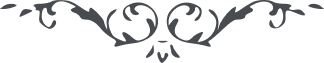 الباب العاشر من الواحد الاول در اینکه موسی بن جعفر - علیه السلام - رجوع فرمود بدنیا با هر کس که مؤمن بآن بود و دون آن. 